Pracovní list: Názvosloví nasycených uhlovodíků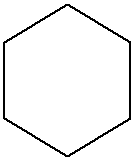 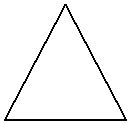 MiMilan Haminger, BiGy Brno, 2023©1.     propan2.      2,2-dimethylbutan3.H4.      2,3,4-trimethylpentan|H–C–H|H5.     2,2-dimethylpropan5.     2,2-dimethylpropan6.       CH3 – CH37.      2-methylpropan8.         2,2,3,3-tetramethylpentan9.      CH3–CH–CH–CH39.      CH3–CH–CH–CH310.       CH3 –  || CH3 CH311.     CH3(CH2)6CH311.     CH3(CH2)6CH312.      3-ethylheptan13.     cyklobutan14.       pentan15.     2,2,3.4-tetramethylhexan16.       CH3(CH2)8CH317.      CH3(CH2)4CH318.    19.      CH3 – CH2 – CH2 – CH320.       2,2,3-trimethylbutan21.      3-ethyl-4-methylhexan22.       methan23.      CH3(CH2)7CH324.       CH3 – CH2 –25.      C4H10 nerozvětvený 26.   CH3–CH–CH2–CH–CH3   CH3–CH–CH2–CH–CH3 |     |CH3        CH327. 3,3-diethylpentan28.   CH3− CH − CH− CH2 −CH3   CH3− CH − CH− CH2 −CH3 ││ CH3CH329.    CH3–CH2–CH–CH–CH2–CH3    CH3–CH2–CH–CH–CH2–CH330.     3-ethyl-2-methylpentan   !! abecedně zbytky!!30.     3-ethyl-2-methylpentan   !! abecedně zbytky!!30.     3-ethyl-2-methylpentan   !! abecedně zbytky!!  ││ CH3 CH331.32.   C6H12  nerozvětvený!33.  CH3 − CH − CH2− CH − CH2 − CH334.    2,5-dimethylhexan │   │ CH3   CH2   │   CH335.   3,4-diethylhexan36.    CH3(CH2)5CH337.    propyl38.             HH H   |||H–C–C–C–HH–C–C–C–HH–C–C–C–H   |||  HHH39.   3,3-dimethylpentan40.   C9H2040.   C9H20 nerozvětvený